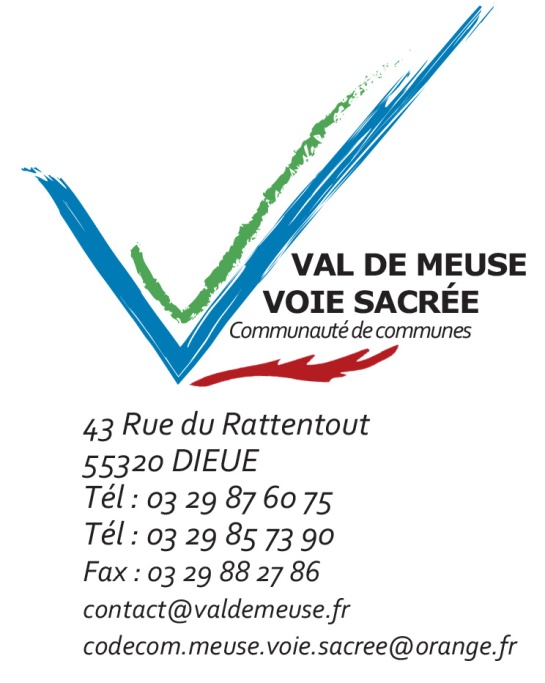 La Communauté de Communes vous informe que les permanences Enorah suivantes sont annulées :Mardi 26 juillet à SouillyMardi 09 août à AncemontMardi 13 septembre à Ancemont